This cover has been designed using images from Flaticon.comMVLS Public and Patient Involvement and Engagement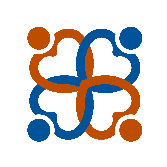 Our Year in Numbers 2023MVLS Public and Patient Involvement and EngagementOur Year in Numbers 2023We enable public and patient involvement in research to improve health and quality of life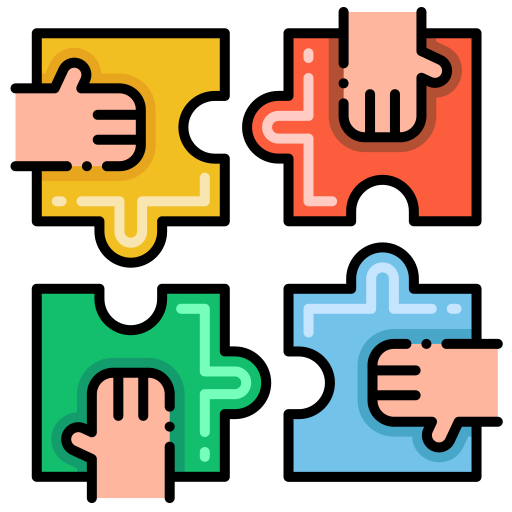 Public contributor co-applicants on proposals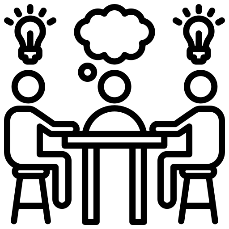 Steering group meetingsStudy Management group meetingsPatient Advisory Group meetingsGrants and Ethics applications reviewed before submission 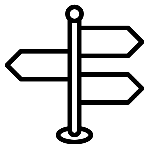 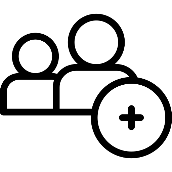 New public contributors to shape research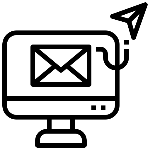 Glasgow Research Involvement Newsletters (GRIN)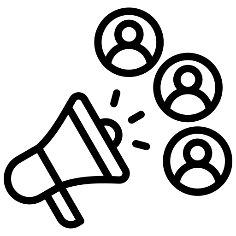 Engagement reports 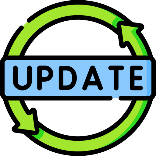 Research Updates 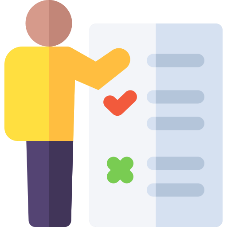 Guidance  and support publications Steering group meetingsStudy Management group meetingsPatient Advisory Group meetings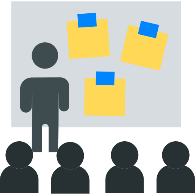 Workshops Training eventsEvaluation of Public and Patient Involvement 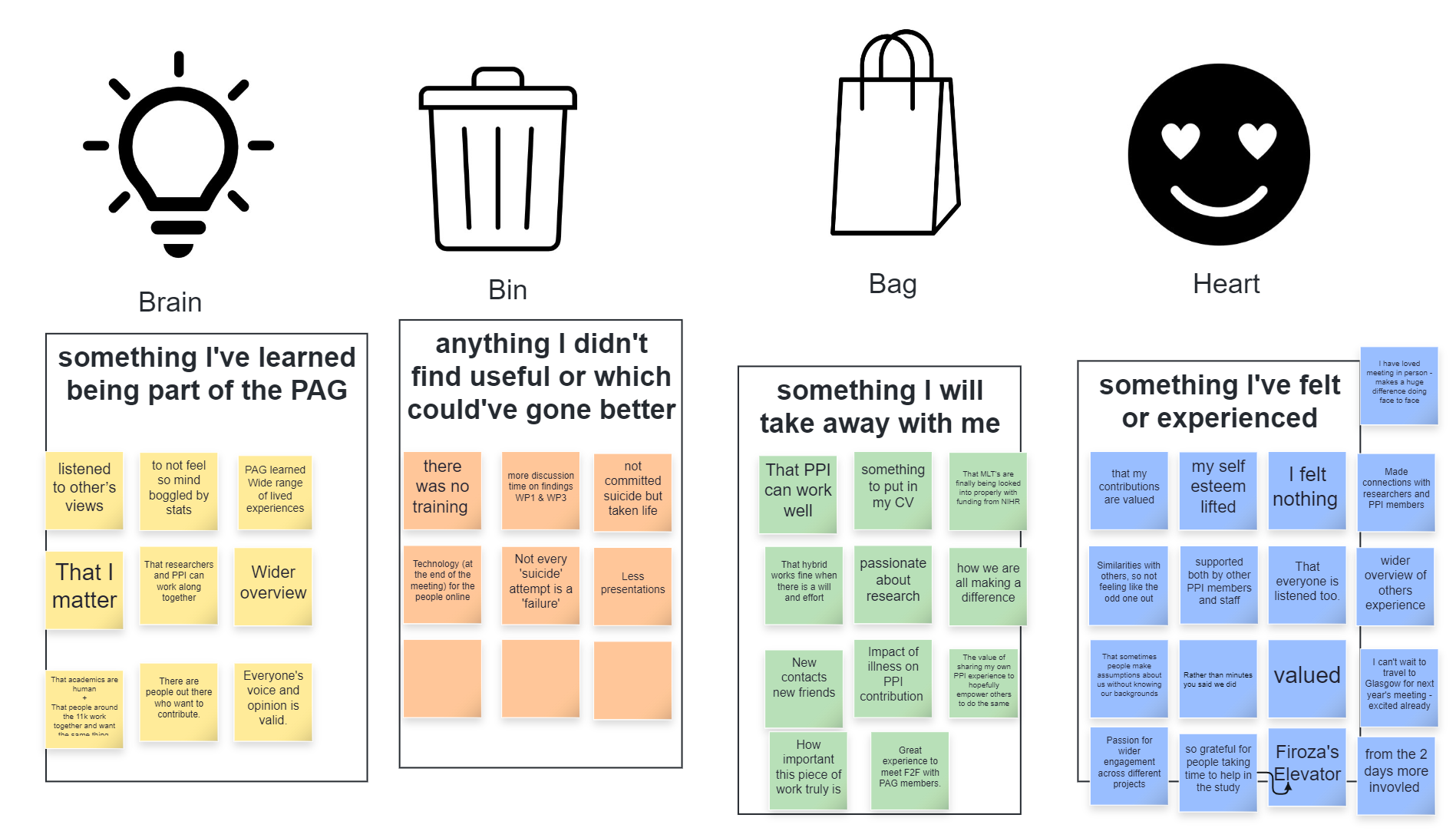 Evaluation of Public and Patient Involvement Engagement reports Research Updates Guidance  and support publications GET INVOLVED !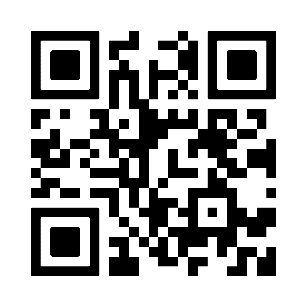 Mvls-ppie@glasgow.ac.uk@UofGInvolve